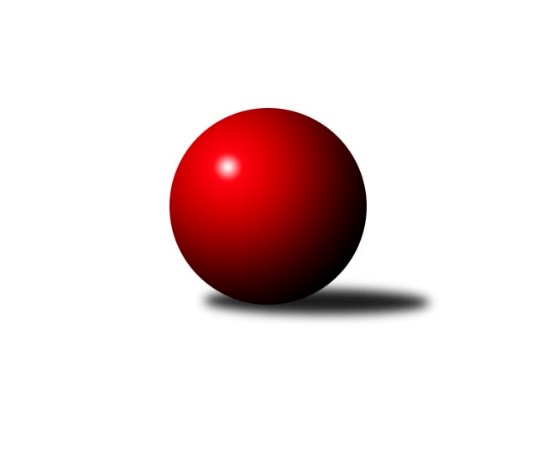 Č.18Ročník 2023/2024	23.5.2024 Mistrovství Prahy 4 2023/2024Statistika 18. kolaTabulka družstev:		družstvo	záp	výh	rem	proh	skore	sety	průměr	body	plné	dorážka	chyby	1.	TJ Sokol Praha-Vršovice D	16	11	0	5	76.0 : 52.0 	(107.5 : 84.5)	2209	22	1602	607	87.1	2.	KK Velké Popovice C	17	9	2	6	72.0 : 64.0 	(99.5 : 104.5)	2093	20	1533	560	96.8	3.	KK DP Praha B	15	7	4	4	67.0 : 53.0 	(94.5 : 85.5)	2183	18	1577	606	88.4	4.	TJ Sokol Rudná E	16	9	0	7	73.0 : 55.0 	(110.5 : 81.5)	2199	18	1611	588	92.8	5.	SC Olympia Radotín C	15	8	1	6	66.5 : 53.5 	(92.0 : 88.0)	2208	17	1608	601	85.1	6.	SK Žižkov Praha E	15	6	1	8	50.0 : 70.0 	(79.5 : 100.5)	2127	13	1550	577	100	7.	SK Rapid Praha B	16	1	0	15	35.5 : 92.5 	(76.5 : 115.5)	2099	2	1530	569	91.5Tabulka doma:		družstvo	záp	výh	rem	proh	skore	sety	průměr	body	maximum	minimum	1.	TJ Sokol Praha-Vršovice D	7	6	0	1	40.0 : 16.0 	(55.0 : 29.0)	2115	12	2212	2032	2.	KK Velké Popovice C	7	5	2	0	36.5 : 19.5 	(49.0 : 35.0)	2247	12	2310	2123	3.	TJ Sokol Rudná E	9	6	0	3	44.0 : 28.0 	(68.0 : 40.0)	2193	12	2350	2050	4.	KK DP Praha B	8	4	2	2	36.0 : 28.0 	(53.5 : 42.5)	2258	10	2361	2073	5.	SK Žižkov Praha E	7	4	0	3	29.0 : 27.0 	(44.5 : 39.5)	2208	8	2289	2105	6.	SC Olympia Radotín C	8	4	0	4	33.5 : 30.5 	(46.0 : 50.0)	2279	8	2404	2195	7.	SK Rapid Praha B	9	1	0	8	21.0 : 51.0 	(44.5 : 63.5)	2133	2	2216	2043Tabulka venku:		družstvo	záp	výh	rem	proh	skore	sety	průměr	body	maximum	minimum	1.	TJ Sokol Praha-Vršovice D	9	5	0	4	36.0 : 36.0 	(52.5 : 55.5)	2228	10	2355	2036	2.	SC Olympia Radotín C	7	4	1	2	33.0 : 23.0 	(46.0 : 38.0)	2191	9	2298	2015	3.	KK DP Praha B	7	3	2	2	31.0 : 25.0 	(41.0 : 43.0)	2164	8	2374	1870	4.	KK Velké Popovice C	10	4	0	6	35.5 : 44.5 	(50.5 : 69.5)	2062	8	2231	1748	5.	TJ Sokol Rudná E	7	3	0	4	29.0 : 27.0 	(42.5 : 41.5)	2201	6	2375	2025	6.	SK Žižkov Praha E	8	2	1	5	21.0 : 43.0 	(35.0 : 61.0)	2111	5	2343	1825	7.	SK Rapid Praha B	7	0	0	7	14.5 : 41.5 	(32.0 : 52.0)	2094	0	2218	2049Tabulka podzimní části:		družstvo	záp	výh	rem	proh	skore	sety	průměr	body	doma	venku	1.	TJ Sokol Rudná E	12	8	0	4	58.0 : 38.0 	(86.5 : 57.5)	2203	16 	5 	0 	2 	3 	0 	2	2.	TJ Sokol Praha-Vršovice D	12	8	0	4	57.0 : 39.0 	(83.0 : 61.0)	2189	16 	5 	0 	1 	3 	0 	3	3.	KK DP Praha B	12	5	4	3	51.0 : 45.0 	(70.5 : 73.5)	2127	14 	3 	2 	1 	2 	2 	2	4.	SC Olympia Radotín C	12	6	1	5	51.5 : 44.5 	(72.0 : 72.0)	2267	13 	3 	0 	4 	3 	1 	1	5.	KK Velké Popovice C	12	5	2	5	47.5 : 48.5 	(67.5 : 76.5)	2085	12 	1 	2 	0 	4 	0 	5	6.	SK Žižkov Praha E	12	5	1	6	41.0 : 55.0 	(63.0 : 81.0)	2126	11 	3 	0 	2 	2 	1 	4	7.	SK Rapid Praha B	12	1	0	11	30.0 : 66.0 	(61.5 : 82.5)	2138	2 	1 	0 	7 	0 	0 	4Tabulka jarní části:		družstvo	záp	výh	rem	proh	skore	sety	průměr	body	doma	venku	1.	KK Velké Popovice C	5	4	0	1	24.5 : 15.5 	(32.0 : 28.0)	2189	8 	4 	0 	0 	0 	0 	1 	2.	TJ Sokol Praha-Vršovice D	4	3	0	1	19.0 : 13.0 	(24.5 : 23.5)	2209	6 	1 	0 	0 	2 	0 	1 	3.	KK DP Praha B	3	2	0	1	16.0 : 8.0 	(24.0 : 12.0)	2364	4 	1 	0 	1 	1 	0 	0 	4.	SC Olympia Radotín C	3	2	0	1	15.0 : 9.0 	(20.0 : 16.0)	2170	4 	1 	0 	0 	1 	0 	1 	5.	SK Žižkov Praha E	3	1	0	2	9.0 : 15.0 	(16.5 : 19.5)	2167	2 	1 	0 	1 	0 	0 	1 	6.	TJ Sokol Rudná E	4	1	0	3	15.0 : 17.0 	(24.0 : 24.0)	2187	2 	1 	0 	1 	0 	0 	2 	7.	SK Rapid Praha B	4	0	0	4	5.5 : 26.5 	(15.0 : 33.0)	2107	0 	0 	0 	1 	0 	0 	3 Zisk bodů pro družstvo:		jméno hráče	družstvo	body	zápasy	v %	dílčí body	sety	v %	1.	Luboš Machulka 	TJ Sokol Rudná E 	15	/	16	(94%)	26.5	/	32	(83%)	2.	Dagmar Svobodová 	KK DP Praha B  	12	/	14	(86%)	19	/	28	(68%)	3.	Petr Fišer 	TJ Sokol Rudná E 	12	/	15	(80%)	22	/	30	(73%)	4.	Libor Sýkora 	TJ Sokol Praha-Vršovice D 	12	/	16	(75%)	23	/	32	(72%)	5.	Jaroslav Michálek 	KK DP Praha B  	11	/	12	(92%)	18	/	24	(75%)	6.	Jiří Svozílek 	KK DP Praha B  	11	/	13	(85%)	20.5	/	26	(79%)	7.	Gabriela Jirásková 	KK Velké Popovice C 	11	/	14	(79%)	19	/	28	(68%)	8.	Marek Švenda 	SK Rapid Praha B 	11	/	16	(69%)	24	/	32	(75%)	9.	Petr Švenda 	SK Rapid Praha B 	11	/	16	(69%)	22	/	32	(69%)	10.	Ladislav Král 	KK Velké Popovice C 	11	/	16	(69%)	18	/	32	(56%)	11.	Barbora Králová 	SK Žižkov Praha E 	10	/	13	(77%)	20	/	26	(77%)	12.	Milan Lukeš 	TJ Sokol Praha-Vršovice D 	10	/	15	(67%)	21	/	30	(70%)	13.	Miloš Dudek 	SC Olympia Radotín C 	9	/	12	(75%)	15	/	24	(63%)	14.	Taťjana Vydrová 	SC Olympia Radotín C 	9	/	12	(75%)	12	/	24	(50%)	15.	Miloslav Dvořák 	TJ Sokol Rudná E 	9	/	13	(69%)	18	/	26	(69%)	16.	Jarmila Fremrová 	TJ Sokol Praha-Vršovice D 	9	/	13	(69%)	17	/	26	(65%)	17.	Petr Zlatník 	SC Olympia Radotín C 	9	/	14	(64%)	14	/	28	(50%)	18.	Pavla Hřebejková 	SK Žižkov Praha E 	8	/	9	(89%)	15.5	/	18	(86%)	19.	Jana Fišerová 	TJ Sokol Rudná E 	8	/	16	(50%)	16.5	/	32	(52%)	20.	Jan Kalina 	SC Olympia Radotín C 	7.5	/	13	(58%)	15.5	/	26	(60%)	21.	Josef Málek 	KK DP Praha B  	7	/	10	(70%)	12	/	20	(60%)	22.	Renata Göringerová 	TJ Sokol Praha-Vršovice D 	7	/	12	(58%)	11	/	24	(46%)	23.	Martin Hřebejk 	SK Žižkov Praha E 	7	/	13	(54%)	13	/	26	(50%)	24.	Květuše Pytlíková 	TJ Sokol Praha-Vršovice D 	6	/	12	(50%)	13.5	/	24	(56%)	25.	David Rezek 	SK Rapid Praha B 	6	/	12	(50%)	12	/	24	(50%)	26.	Martin Štochl 	KK DP Praha B  	6	/	14	(43%)	12	/	28	(43%)	27.	Petr Hrouda 	KK Velké Popovice C 	6	/	15	(40%)	11	/	30	(37%)	28.	Alena Gryz 	TJ Sokol Rudná E 	6	/	16	(38%)	14.5	/	32	(45%)	29.	Jaroslav Kykal 	KK Velké Popovice C 	5	/	10	(50%)	10	/	20	(50%)	30.	Ivana Bandasová 	KK Velké Popovice C 	5	/	14	(36%)	13	/	28	(46%)	31.	Jakub Stluka 	TJ Sokol Praha-Vršovice D 	4	/	5	(80%)	8	/	10	(80%)	32.	Petr Katz 	SK Žižkov Praha E 	4	/	8	(50%)	7	/	16	(44%)	33.	Jana Beková 	KK Velké Popovice C 	4	/	10	(40%)	11	/	20	(55%)	34.	Michal Minarech 	SC Olympia Radotín C 	4	/	10	(40%)	9	/	20	(45%)	35.	Eva Hucková 	SC Olympia Radotín C 	4	/	11	(36%)	14	/	22	(64%)	36.	Tomáš Bek 	KK Velké Popovice C 	4	/	12	(33%)	9.5	/	24	(40%)	37.	Libor Laichman 	KK DP Praha B  	4	/	13	(31%)	11	/	26	(42%)	38.	Antonín Krampera 	SK Rapid Praha B 	4	/	14	(29%)	7	/	28	(25%)	39.	Roman Lassig 	KK Velké Popovice C 	3	/	9	(33%)	5	/	18	(28%)	40.	Ludmila Zlatníková 	SC Olympia Radotín C 	3	/	10	(30%)	8	/	20	(40%)	41.	Helena Machulková 	TJ Sokol Rudná E 	3	/	14	(21%)	7	/	28	(25%)	42.	Jitka Vykouková 	TJ Sokol Praha-Vršovice D 	2	/	3	(67%)	4	/	6	(67%)	43.	Zdeněk Poutník 	TJ Sokol Praha-Vršovice D 	2	/	4	(50%)	3	/	8	(38%)	44.	Kateřina Majerová 	SK Žižkov Praha E 	2	/	5	(40%)	7	/	10	(70%)	45.	Jaroslav Mařánek 	TJ Sokol Rudná E 	2	/	5	(40%)	6	/	10	(60%)	46.	Vladimír Busta 	SK Žižkov Praha E 	2	/	6	(33%)	4	/	12	(33%)	47.	David Dungel 	SK Žižkov Praha E 	2	/	7	(29%)	5	/	14	(36%)	48.	Aleš Nedbálek 	SC Olympia Radotín C 	2	/	7	(29%)	3.5	/	14	(25%)	49.	Martin Svoboda 	SK Žižkov Praha E 	2	/	9	(22%)	4	/	18	(22%)	50.	Petr Žáček 	SC Olympia Radotín C 	1	/	1	(100%)	1	/	2	(50%)	51.	Josef Vodešil 	KK Velké Popovice C 	1	/	2	(50%)	3	/	4	(75%)	52.	Antonín Krampera 	SK Rapid Praha B 	1	/	7	(14%)	3	/	14	(21%)	53.	Helena Hanzalová 	TJ Sokol Praha-Vršovice D 	1	/	9	(11%)	2	/	18	(11%)	54.	Marie Málková 	KK DP Praha B  	1	/	11	(9%)	2	/	22	(9%)	55.	Roman Hašek 	SK Rapid Praha B 	0.5	/	10	(5%)	6	/	20	(30%)	56.	Kristýna Málková 	KK DP Praha B  	0	/	1	(0%)	0	/	2	(0%)	57.	Václav Vejvoda 	TJ Sokol Rudná E 	0	/	1	(0%)	0	/	2	(0%)	58.	Irena Sedláčková 	TJ Sokol Praha-Vršovice D 	0	/	2	(0%)	2	/	4	(50%)	59.	František Buchal 	SK Žižkov Praha E 	0	/	2	(0%)	0	/	4	(0%)	60.	Bronislav Ševčík 	SK Rapid Praha B 	0	/	2	(0%)	0	/	4	(0%)	61.	Karel Th?r 	SK Žižkov Praha E 	0	/	3	(0%)	0	/	6	(0%)	62.	Milan Barabáš 	SK Žižkov Praha E 	0	/	4	(0%)	2	/	8	(25%)	63.	Jaroslav Svozil 	SK Rapid Praha B 	0	/	6	(0%)	1.5	/	12	(13%)	64.	Tomáš Moravec 	SK Rapid Praha B 	0	/	11	(0%)	0	/	22	(0%)Průměry na kuželnách:		kuželna	průměr	plné	dorážka	chyby	výkon na hráče	1.	Radotín, 1-4	2270	1636	633	83.4	(378.4)	2.	SK Žižkov Praha, 1-4	2239	1622	617	87.0	(373.3)	3.	SK Žižkov Praha, 3-4	2208	1579	628	94.5	(368.0)	4.	Velké Popovice, 1-2	2169	1577	591	95.4	(361.5)	5.	TJ Sokol Rudná, 1-2	2135	1567	568	102.1	(355.9)	6.	Vršovice, 1-2	2043	1515	527	104.3	(340.5)Nejlepší výkony na kuželnách:Radotín, 1-4SC Olympia Radotín C	2404	1. kolo	Luboš Machulka 	TJ Sokol Rudná E	464	8. koloTJ Sokol Rudná E	2375	1. kolo	Barbora Králová 	SK Žižkov Praha E	443	12. koloTJ Sokol Rudná E	2341	8. kolo	Taťjana Vydrová 	SC Olympia Radotín C	442	8. koloTJ Sokol Praha-Vršovice D	2321	4. kolo	Jana Fišerová 	TJ Sokol Rudná E	441	1. koloSC Olympia Radotín C	2315	4. kolo	Gabriela Jirásková 	KK Velké Popovice C	437	6. koloSK Žižkov Praha E	2300	12. kolo	Miloš Dudek 	SC Olympia Radotín C	435	4. koloSC Olympia Radotín C	2290	8. kolo	Petr Fišer 	TJ Sokol Rudná E	430	1. koloSC Olympia Radotín C	2286	6. kolo	Taťjana Vydrová 	SC Olympia Radotín C	425	1. koloSC Olympia Radotín C	2266	17. kolo	Luboš Machulka 	TJ Sokol Rudná E	425	1. koloSC Olympia Radotín C	2251	11. kolo	Renata Göringerová 	TJ Sokol Praha-Vršovice D	423	4. koloSK Žižkov Praha, 1-4KK DP Praha B 	2374	16. kolo	Barbora Králová 	SK Žižkov Praha E	465	18. koloTJ Sokol Praha-Vršovice D	2355	6. kolo	Barbora Králová 	SK Žižkov Praha E	453	7. koloKK DP Praha B 	2323	18. kolo	Barbora Králová 	SK Žižkov Praha E	452	15. koloSC Olympia Radotín C	2298	3. kolo	Petr Švenda 	SK Rapid Praha B	447	16. koloSK Žižkov Praha E	2289	16. kolo	Kateřina Majerová 	SK Žižkov Praha E	439	3. koloSK Žižkov Praha E	2278	7. kolo	Martin Hřebejk 	SK Žižkov Praha E	435	5. koloTJ Sokol Praha-Vršovice D	2266	15. kolo	Marek Švenda 	SK Rapid Praha B	430	7. koloSK Žižkov Praha E	2266	3. kolo	Jan Kalina 	SC Olympia Radotín C	429	10. koloSC Olympia Radotín C	2260	10. kolo	Barbora Králová 	SK Žižkov Praha E	428	10. koloTJ Sokol Rudná E	2259	12. kolo	Petr Švenda 	SK Rapid Praha B	426	3. koloSK Žižkov Praha, 3-4TJ Sokol Praha-Vršovice D	2353	17. kolo	Pavla Hřebejková 	SK Žižkov Praha E	467	4. koloKK DP Praha B 	2346	17. kolo	Barbora Králová 	SK Žižkov Praha E	463	4. koloSK Žižkov Praha E	2343	4. kolo	Jaroslav Michálek 	KK DP Praha B 	455	17. koloSC Olympia Radotín C	2291	7. kolo	Marek Švenda 	SK Rapid Praha B	440	2. koloKK DP Praha B 	2285	7. kolo	Martin Hřebejk 	SK Žižkov Praha E	437	11. koloSK Žižkov Praha E	2281	11. kolo	Pavla Hřebejková 	SK Žižkov Praha E	428	11. koloKK DP Praha B 	2281	11. kolo	Jaroslav Michálek 	KK DP Praha B 	424	2. koloKK DP Praha B 	2257	2. kolo	Jiří Svozílek 	KK DP Praha B 	421	4. koloKK DP Praha B 	2242	13. kolo	Dagmar Svobodová 	KK DP Praha B 	421	4. koloSC Olympia Radotín C	2218	13. kolo	Miloš Dudek 	SC Olympia Radotín C	421	7. koloVelké Popovice, 1-2KK Velké Popovice C	2310	12. kolo	Jiří Svozílek 	KK DP Praha B 	439	12. koloKK Velké Popovice C	2289	9. kolo	Martin Štochl 	KK DP Praha B 	430	12. koloKK Velké Popovice C	2267	16. kolo	Ivana Bandasová 	KK Velké Popovice C	428	16. koloKK Velké Popovice C	2261	18. kolo	Jiří Svozílek 	KK DP Praha B 	419	5. koloKK Velké Popovice C	2256	17. kolo	Ladislav Král 	KK Velké Popovice C	419	9. koloTJ Sokol Rudná E	2228	18. kolo	Jarmila Fremrová 	TJ Sokol Praha-Vršovice D	417	16. koloKK Velké Popovice C	2220	15. kolo	Gabriela Jirásková 	KK Velké Popovice C	417	15. koloTJ Sokol Praha-Vršovice D	2207	9. kolo	Barbora Králová 	SK Žižkov Praha E	414	17. koloTJ Sokol Praha-Vršovice D	2150	16. kolo	Gabriela Jirásková 	KK Velké Popovice C	413	18. koloSK Žižkov Praha E	2137	17. kolo	Petr Fišer 	TJ Sokol Rudná E	413	18. koloTJ Sokol Rudná, 1-2TJ Sokol Rudná E	2350	14. kolo	Luboš Machulka 	TJ Sokol Rudná E	455	9. koloKK DP Praha B 	2238	6. kolo	Luboš Machulka 	TJ Sokol Rudná E	446	13. koloSC Olympia Radotín C	2228	15. kolo	Luboš Machulka 	TJ Sokol Rudná E	442	14. koloTJ Sokol Rudná E	2205	15. kolo	Petr Fišer 	TJ Sokol Rudná E	437	14. koloTJ Sokol Rudná E	2202	6. kolo	Luboš Machulka 	TJ Sokol Rudná E	435	2. koloKK DP Praha B 	2189	14. kolo	Jiří Svozílek 	KK DP Praha B 	432	6. koloTJ Sokol Rudná E	2185	9. kolo	Josef Málek 	KK DP Praha B 	428	6. koloTJ Sokol Rudná E	2164	4. kolo	Luboš Machulka 	TJ Sokol Rudná E	424	6. koloKK Velké Popovice C	2159	11. kolo	Luboš Machulka 	TJ Sokol Rudná E	423	11. koloTJ Sokol Rudná E	2133	13. kolo	Luboš Machulka 	TJ Sokol Rudná E	420	15. koloVršovice, 1-2TJ Sokol Praha-Vršovice D	2212	7. kolo	Libor Sýkora 	TJ Sokol Praha-Vršovice D	441	3. koloTJ Sokol Praha-Vršovice D	2189	3. kolo	Libor Sýkora 	TJ Sokol Praha-Vršovice D	425	7. koloKK DP Praha B 	2159	3. kolo	Josef Málek 	KK DP Praha B 	401	3. koloKK DP Praha B 	2137	10. kolo	Milan Lukeš 	TJ Sokol Praha-Vršovice D	400	3. koloTJ Sokol Praha-Vršovice D	2135	8. kolo	Květuše Pytlíková 	TJ Sokol Praha-Vršovice D	399	7. koloTJ Sokol Praha-Vršovice D	2114	10. kolo	Libor Sýkora 	TJ Sokol Praha-Vršovice D	395	10. koloTJ Sokol Praha-Vršovice D	2068	18. kolo	Jaroslav Michálek 	KK DP Praha B 	395	10. koloTJ Sokol Praha-Vršovice D	2058	2. kolo	Libor Sýkora 	TJ Sokol Praha-Vršovice D	393	8. koloTJ Sokol Praha-Vršovice D	2032	1. kolo	Jaroslav Michálek 	KK DP Praha B 	391	3. koloTJ Sokol Rudná E	2025	7. kolo	Miloslav Dvořák 	TJ Sokol Rudná E	390	7. koloČetnost výsledků:	8.0 : 0.0	1x	7.0 : 1.0	4x	6.5 : 1.5	1x	6.0 : 2.0	11x	5.0 : 3.0	11x	4.0 : 4.0	4x	3.0 : 5.0	10x	2.0 : 6.0	6x	1.5 : 6.5	1x	1.0 : 7.0	5x